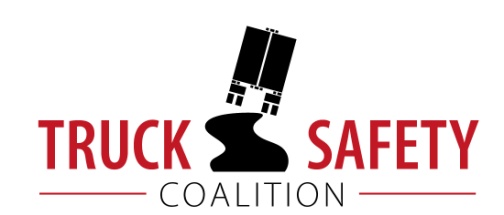 Parents Against Tired Truckers and Citizens for Reliable and Safe HighwaysFACTS ABOUT THE DANGERS OF LARGE TRUCKS IN UTAHBetween 2011 and 2015, there were 115 fatalities in crashes involving large trucks in Utah. (FARS)Motor vehicle crashes cost Utah $1.98 billion a year, approximately $716 per capita. (NHTSA 2010)Sixteen percent (16%) of Utah’s bridges are structurally deficient or functionally obsolete.  (TRIP 2016)Nineteen percent (19%) of Utah’s major roads have pavements in poor condition. (TRIP 2016)Driving on roads in need of repair costs Utah motorists $911 million a year in extra vehicle repairs and operating costs – approximately $639 per motorist. (TRIP 2016)KEY:FARS = Fatality Analysis Reporting System 2011-2014 Final, 2015 ARFTRIP = The Road Information ProgramNHTSA = National Highway Traffic Safety Administration, The Economic Impact of Motor Vehicle Crashes